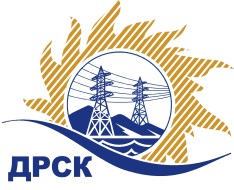 Акционерное Общество«Дальневосточная распределительная сетевая  компания»ПРОТОКОЛ № 100/МЭ-РЗакупочной комиссии по запросу предложений в электронной форме с участием только субъектов МСП на право заключения договора поставки: «Канцелярские товары», (закупка 228.1 раздела 4.1. ГКПЗ 2019 г.)СПОСОБ И ПРЕДМЕТ ЗАКУПКИ: запрос предложений в электронной форме с участием только субъектов МСП на право заключения договора поставки: «Канцелярские товары», (закупка 228.1 раздела 4.2. ГКПЗ 2019 г.)КОЛИЧЕСТВО ПОДАННЫХ ЗАЯВОК НА УЧАСТИЕ В ЗАКУПКЕ: 5 (шесть) заявок.КОЛИЧЕСТВО ОТКЛОНЕННЫХ ЗАЯВОК: 0 (ноль) заявок.ВОПРОСЫ, ВЫНОСИМЫЕ НА РАССМОТРЕНИЕ ЗАКУПОЧНОЙ КОМИССИИ: О рассмотрении результатов оценки вторых частей заявок О признании заявки соответствующей условиям Документации о закупке по результатам рассмотрения вторых частей заявокРЕШИЛИ:По вопросу № 1Признать объем полученной информации достаточным для принятия решения.Принять к рассмотрению вторые части заявок участника:По вопросу № 2Признать вторые части заявки участника  №23912 ООО «Оскар» удовлетворяющим по существу условиям Документации о закупке и принять его к дальнейшему рассмотрению. Секретарь Закупочной комиссии 1 уровня  		                                        М.Г.ЕлисееваИсп. Терёшкина Г.М.Тел. тел. (4162 )397-260г.  Благовещенск«18» февраля 2019№ п/пИдентификационный номер УчастникаДата и время регистрации заявки№23912 ООО «Оскар»21.01.2019 07:53№ п/пИдентификационный номер УчастникаДата и время регистрации заявки1№23912 ООО «Оскар»21.01.2019 07:53